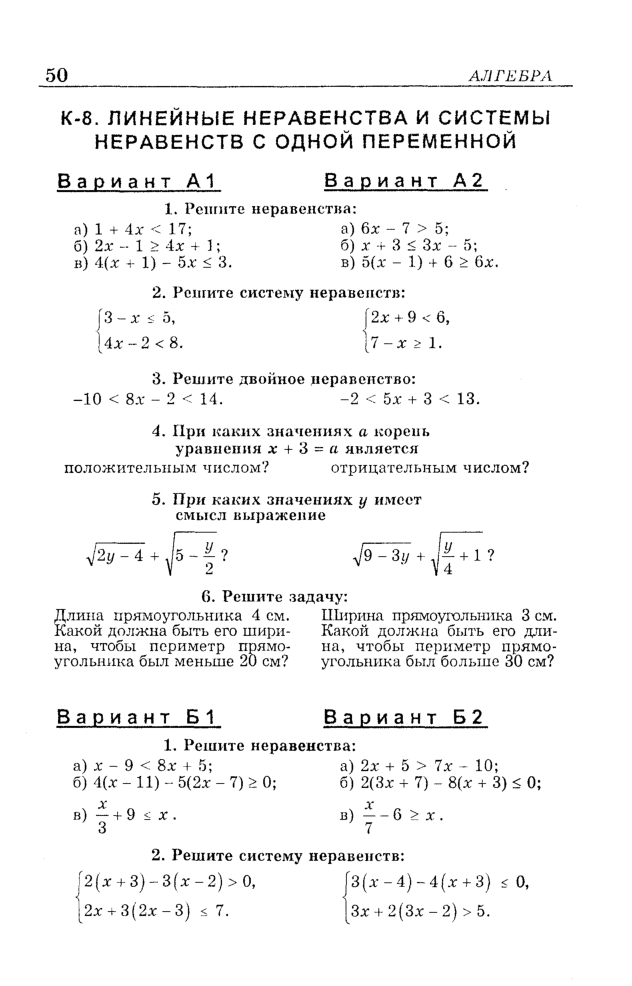 Дата/предметТема урокаПлан урока (подробная пошаговая инструкция для ребенка)Задания для проверки(домашнее задание)Способ  и дата предоставления заданий для проверки19.05АлгебраСвойства сепени с целым отрицательным показателемИзучить  §38 Тестирование https://www.yaklass.ru/p/algebra/8-klass/deistvitelnye-chisla-9092/stepen-s-otritcatelnym-tcelym-pokazatelem-9096Выполнить №№ 974, 979, 981e-mail john_khrom@mail.ruViber, WhatsApp Все задания урока